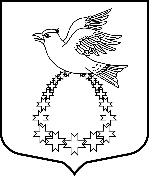 Администрациямуниципального образования «Вистинское  сельское поселение»муниципального образования «Кингисеппский муниципальный район»Ленинградской областиП О С Т А Н О В Л Е Н И Е29.12.2020  г.    № 255 «Об утверждении перечня объектов, в отношении которых планируется заключение концессионных соглашений в 2021 году»В соответствии с частью 3 статьи 4 Федерального закона от 21.07.2005 № 115-ФЗ «О концессионных соглашениях», руководствуясь Федеральным законом от 06.10.2003 № 131-ФЗ «Об общих принципах организации местного самоуправления в Российской Федерации», администрация МО «Вистинское сельское поселение»ПОСТАНОВЛЯЕТ:Утвердить перечень объектов, в отношении которых планируется заключение концессионных соглашений в 2021 году, согласно приложению № 1.Признать утратившим силу постановление от 27.12.2019 г. № 182 « Об утверждении перечня объектов, в отношении которых планируется заключение концессионных соглашений». Настоящее Постановление вступает в силу с момента принятия и подлежит размещению на официальном сайте МО «Вистинское сельское поселение».Контроль за исполнением постановления оставляю за собой. Глава администрацииМО «Вистинское сельское поселение»					И.Н. СажинаИсп. Ракитская С.А.Тел. 67-160УТВЕРЖДЕНпостановлением администрацииМО «Вистинское сельское поселение»от 29.12.2020 г. № 255(приложение № 1)Перечень объектов, в отношении которых планируется заключение концессионных соглашенийв 2021 году № п/пНаименование объекта, адрес и (или) местоположение объектаВид работ в рамках концессионного соглашения (создание и (или) реконструкция)Характеристика объектаПланируемая сфера применения объектаКадастровый номер объекта недвижимого имущества1.Котельная № 20Ленинградская область, Кингисеппский район, д. Вистино, ул. Лесная, д. 1МодернизацияОдноэтажное кирпичное здание.           Площадь 259 кв.м.                                      Год постройки 1979 г.Теплоснабжение 47:20:0202012:322.Котельная № 21Ленинградская область, Кингисеппский район, д. ВистиноМодернизацияОдноэтажное кирпичное здание.           Площадь 177,8 кв.м.                                      Год постройки 1970 г.Теплоснабжение 47:20:0000000:6624